Pay Check/StubA Pay Check/Stub is a document an employer provides to an employee, which outlines all wage and deduction data.Currently showing is the Earnings section of the Pay Check/Stub.   Job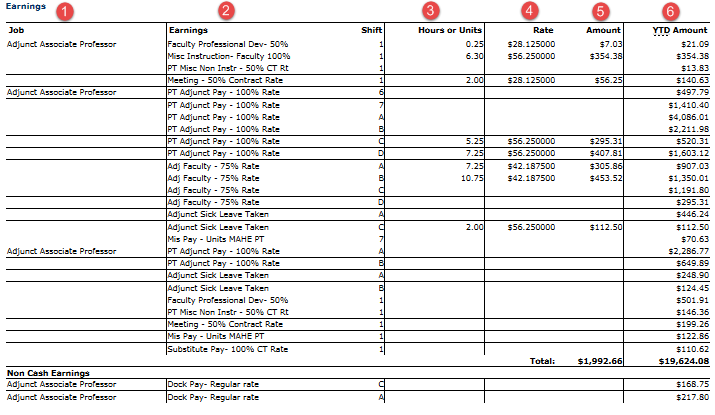 Employee position(s)  Earnings Identifies which type of earnings are being paid during pay period.Example:  Adjunct 100% Rate, Committee pay, Meeting pay, Sick time, etc.  Hours or Unit  Time submitted for payment via Faculty Pay System (timekeeper) or Web Time Entry (timesheet submission).  Rate  Hourly rate of pay per offer letter or bargaining unit contract.  Amount Gross Wages  YTD AmountTotal amount of wages paid during calendar year.Restarts every January 1st Types of EarningsDifferent types of wages paid to Adjunct employees in return for labor or services.Workload HourOne workload hour is equal to 16 contact hours of classroom instruction or 32 hours of non-teaching work in a bargaining unit.  (1 work load hour = 16 contact hours = 32 clock hours)Adjunct Base Wage CalculationTo calculate adjunct wages figure the total hours of pay and divide by the number of pay periods that fall within the start and end dates of the course.  Lansing Community College uses the following information to calculate each adjunct employees’ wage.Each course credit counts as 16 hours of pay.1 credit = 16 hours of pay2 credits = 32 hours of pay3 credits = 48 hours of pay4 credits = 64 hours of payGo to the Payroll Pay Schedule located on the Payroll Website. If course is full semester, the number of pays are shown at the bottom of the Payroll Pay Schedule in the color key.If course is less than the full semester, use the Payroll Pay Schedule’s start and end dates to calculate the number of pays that fall in between beginning date and ending date of the course.Calculation of bi-weekly wage:Course credits multiplied by 16 hours of pay = total hours of pay for semester.Total hours of pay for semester divided by the number of pays within the course start/end dates = bi-weekly hours to be paid.Bi-weekly hours to be paid multiplied by hourly rate of pay = bi-weekly gross wages. Adjunct Base Wage Calculation ExamplesExample #1:  Full semester courseCourse InformationCourse 12345, BIOL123 4 Credits Spring Semester 2019 – Start date: 1/14/19, End Date: 5/17/19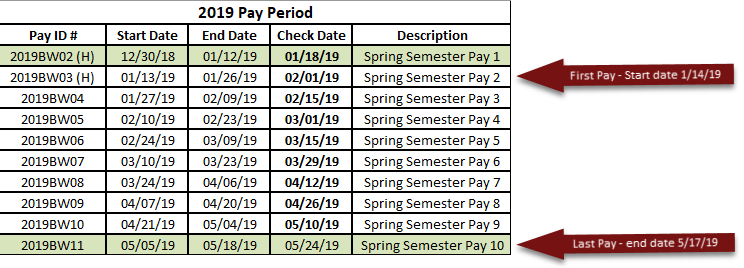 Wage Calculation4 credits x 16 hours of pay = 64 hrs 64 hrs divided by 9 pay periods = approx. 7.0 hrs per pay period (each pay will vary in 0.25 (quarter hour) increments to account for the full payment of the 64 hours)7 hrs x $30.00 hourly rate of pay = $210.00 gross wages $210.00 bi-weekly gross wage will be paid for 9 paysExample #2:  Partial semester courseCourse InformationCourse 67890, MATH555 3 Credits Spring Semester 2019 – Start date: 1/28/19, End Date: 3/22/19 (8 weeks)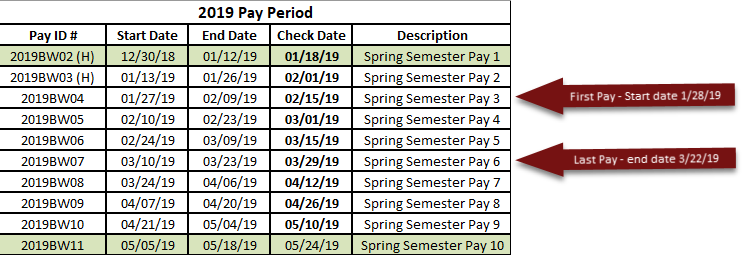 Wage Calculation3 credits x 16 hours of pay = 48 hrs 48 hrs divided by 4 pay periods = 12.0 hrs per pay period12 hrs x $30.00 hourly rate of pay = $360.00 gross wages$360.00 bi-weekly gross wage will be paid for 4 paysIf you have questions regarding your pay check/stub, please contact the Payroll Department at FS-Payroll@lcc.edu or Ext 1799.Earn CodeDescriptionEarn CodeDescriptionEarn CodeDescriptionADJPT Adjunct Pay - 100% RateDOCDock Pay- Regular ratePOOParking Opt OutAF5Adjunct Faculty - 50% RateFMLFamily and Medical Leave ActREMRetroactive MAHE PTAF7Adjunct Faculty - 75% RateFPDFaculty Professional Dev- 50%RTMRetro - Current Year MAHE PTASLAdjunct Sick Leave AccruedGTRGrant Hours OverrideSCMSick Leave PrescheduledASTAdjunct Sick Leave TakenJURJury DutySCUSick Leave UnscheduledBRMBereavement Leave MAHE PTMHMMiscellaneous Pay - MAHESEVSeverance PayCCDCourse Dev - 50% Contract RateMINMisc Instruction- Faculty 100%SK5PT Adjunct Faculty-Sick BankCCOCourse Coord-50% Contract RateMNIPT Misc Non Instr - 50% CT RtSPMSupp Pay - Lump Sum MAHE PTCLOClosed CampusMTGMeeting - 50% Contract RateSTMStipend  MAHE PTCOMPT Committee-50% Contract RateMUMMis Pay - Units MAHE PTSUBSubstitute Pay- 100% CT RateDGMDegree Recognition MAHE PTOW2Overtime - Weighted Avg - Wk 2UNRUnion Release TimeDKSDock Pay - Special RatePEAPersonal Leave AdjunctUNSUnion Related Work Special Rt